Charles John AlexanderCharles John Alexander was born in about 1891, the eldest of six children of Charles and Emma Alexander. His father was a brickmaker and general labourer and Charles worked as a house painter. The family home was 32, Upper Paddock Road, Oxhey. He enlisted in Watford as Private 40971 in the Essex Regiment In 1916, he married Florence Thatcher and they moved to 8 Adrian Road, Abbots Langley, Hertfordshire. He died of wounds in France, on 1 June 1918, aged 27. He was buried at Esquelbecq Military Cemetery near the Belgian frontier and is commemorated at St Matthew’s Church in Oxhey. 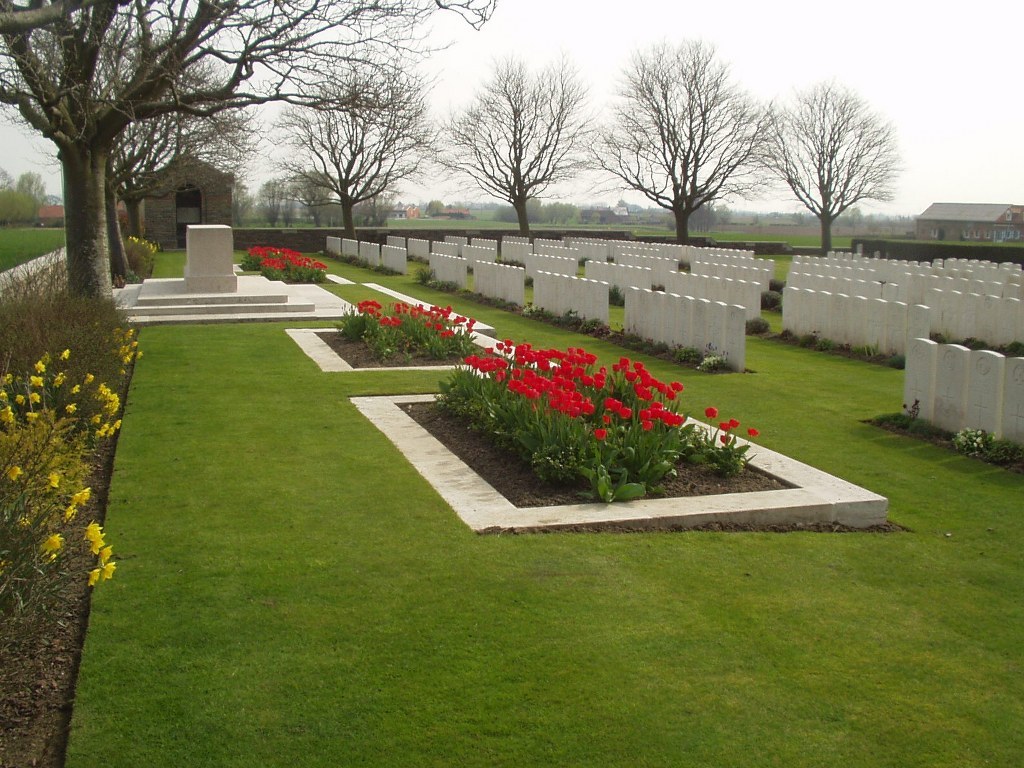 